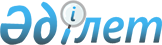 "Қазақстан Республикасының "Қазақстан Республикасының арнаулы мемлекеттік органдары туралы" және "Қазақстан Республикасының кейбір заңнамалық актілеріне Қазақстан Республикасының арнаулы мемлекеттік органдары мәселелері бойынша өзгерістер мен толықтырулар енгізу туралы" 2012 жылғы 13 ақпандағы заңдарын іске асыру жөніндегі шаралар туралы" Қазақстан Республикасы Премьер-Министрінің 2012 жылғы 19 мамырдағы № 105-ө өкіміне өзгеріс енгізу туралыҚазақстан Республикасы Премьер-Министрiнiң 2012 жылғы 3 тамыздағы № 144-ө Өкiмi

      «Қазақстан Республикасының «Қазақстан Республикасының арнаулы мемлекеттік органдары туралы» және «Қазақстан Республикасының кейбір заңнамалық актілеріне Қазақстан Республикасының арнаулы мемлекеттік органдары мәселелері бойынша өзгерістер мен толықтырулар енгізу туралы» 2012 жылғы 13 ақпандағы заңдарын іске асыру жөніндегі шаралар туралы» Қазақстан Республикасы Премьер-Министрінің 2012 жылғы 19 мамырдағы № 105-ө өкіміне мынадай өзгеріс енгізілсін:



      көрсетілген өкіммен бекітілген «Қазақстан Республикасының «Қазақстан Республикасының арнаулы мемлекеттік органдары туралы» және «Қазақстан Республикасының кейбір заңнамалық актілеріне Қазақстан Республикасының арнаулы мемлекеттік органдары мәселелері бойынша өзгерістер мен толықтырулар енгізу туралы» 2012 жылғы 13 ақпандағы заңдарын іске асыру мақсатында қабылдануы қажет нормативтік құқықтық және құқықтық актілердің тізбесінде:



      реттік нөмірі 72-жолдың 5-бағаны мынадай редакцияда жазылсын:



      «2012 жылғы желтоқсан».      Премьер-Министр                              К. Мәсімов
					© 2012. Қазақстан Республикасы Әділет министрлігінің «Қазақстан Республикасының Заңнама және құқықтық ақпарат институты» ШЖҚ РМК
				